
Clerk to the Council: Cat Freston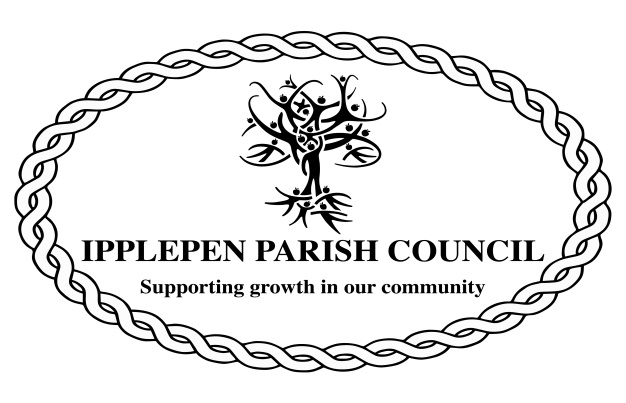 Swallows NestTownsend HillIpplepenTQ12 5RU(01803) 813250     Email:ipplepencouncil@btopenworld.comYou are duly summoned to the Planning Committee of the Parish Council that will take place on Wednesday 18th March 2020 at the Millennium Centre commencing at 7.00pm.Members of the public are welcome to attend this meeting and speak for a maximum of three minutes about an item on the agenda for this meeting during the Public Session at the discretion of the Chair.C.FrestonSigned: Parish Clerk 11th March 2020AGENDA1. The Chairman will open the Meeting and receive apologies.2. To declare any interests arising at this meeting and to consider any dispensation requests relating to this meeting.3. To consider the following planning applications: 20/00263/FUL – Demolition of an office building and construction of holiday let and change of use from paddock to associated garden with creation of a new access road at The Lodge, Combefishacre.20/00352/FUL – Use of land for stationing of three holiday pods at The Smithy, Dainton.The Council will adjourn for the following items:4. Public Session (Members of the Public may speak for up to 3 minutes at the discretion of the Chair)5. To note the date of the next meeting: Wednesday 22nd April 2020 at the Millennium Centre commencing at 7pm.